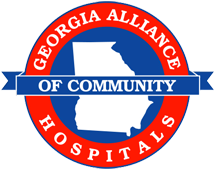 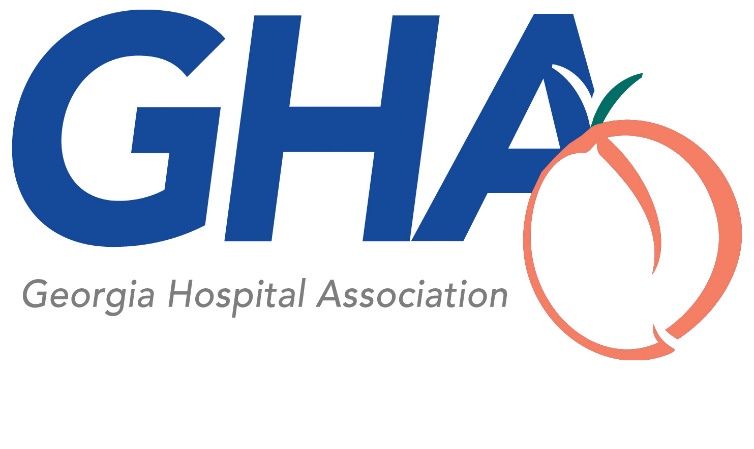 Transparency Completeness Checklist (HB 321 & HB 186)Prepared by the Georgia Alliance of Community Hospitals and Georgia Hospital AssociationTransparency Completeness Checklist (HB 321 & HB 186)Prepared by the Georgia Alliance of Community Hospitals and Georgia Hospital AssociationTransparency Completeness Checklist (HB 321 & HB 186)Prepared by the Georgia Alliance of Community Hospitals and Georgia Hospital AssociationTransparency Completeness Checklist (HB 321 & HB 186)Prepared by the Georgia Alliance of Community Hospitals and Georgia Hospital AssociationTransparency Completeness Checklist (HB 321 & HB 186)Prepared by the Georgia Alliance of Community Hospitals and Georgia Hospital AssociationTransparency Completeness Checklist (HB 321 & HB 186)Prepared by the Georgia Alliance of Community Hospitals and Georgia Hospital AssociationHB 321 Document/List/Report Required:General Instructions:Special Requirements:Special Requirements:Special Requirements:Date Posted:Audited Financial Statements – Hospital Most recent version (.pdf)Contain HB 321 required note (gross patient revenue, allowances, charity care, and net patient revenue?*Contain HB 321 required note (gross patient revenue, allowances, charity care, and net patient revenue?*Contain HB 321 required note (gross patient revenue, allowances, charity care, and net patient revenue?*Audited Financial Statements – Hospital Most recent version (.pdf)YesNoNoAlternative: Consolidated Financial Statements Including HospitalMost recent version (.pdf)List entities included?List entities included?List entities included?Alternative: Consolidated Financial Statements Including HospitalMost recent version (.pdf)YesNoNoCombining or Consolidating Schedules/Financial Information break out for Hospital SubsidiariesRequired for hospitals with subsidiaries and consolidating financial statements.  Have balance sheet, statement of operations, or statement of net position?Contain GAAS required report?*Contain GAAS required report?*Contain GAAS required report?*Combining or Consolidating Schedules/Financial Information break out for Hospital SubsidiariesRequired for hospitals with subsidiaries and consolidating financial statements.  Have balance sheet, statement of operations, or statement of net position?YesNoNoAudited Financial Statements – Hospital Parent Company Most recent version (.pdf).  Only post for a Georgia entity that directly owns or controls the entity that operates the hospital.Combining or Consolidating Schedules/Financial Information break out for Hospital & Brother/Sister Co.Required for hospitals with parent company and consolidating financial statements. Have balance sheet, statement of operations, or statement of net position?Contain GAAS required report?*Contain GAAS required report?*Contain GAAS required report?*Combining or Consolidating Schedules/Financial Information break out for Hospital & Brother/Sister Co.Required for hospitals with parent company and consolidating financial statements. Have balance sheet, statement of operations, or statement of net position?YesNoNoAudited Financial Statements – Hospital Subsidiaries Most recent version (.pdf). Only post for entities directly owned and controlled by the entity that operates the hospital. Do not post audited financial statements for subsidiaries that were inactive or where total assets of subsidiary constitute < 20% of the total assets of the entity that operates the hospital. If subsidiary does not have financial statements per GAAP, state “N/A”IRS Form 990As filed with IRS, including Schedule H, but exclude Schedule B.  May be individual or consolidated.Post copies of Schedule H and other filed Schedules (except Schedule B)?Post copies of Schedule H and other filed Schedules (except Schedule B)?Post copies of Schedule H and other filed Schedules (except Schedule B)?IRS Form 990As filed with IRS, including Schedule H, but exclude Schedule B.  May be individual or consolidated.YesYesNoAlternative IRS Form 990 (if available from DCH)Form not yet available from DCH.AHQAs filed with DCH.Community Benefit ReportAs filed with Superior Court Clerk. If none required under O.C.G.A. §31-7-90.1, state “N/A”Medicaid DSH SurveyIf not required, state “N/A”(NEW) List of Real Property Holdings Owned by HospitalNote: Reconcile with Form 990 (Part X and Schedule D, Part IV – high level listing of land and buildings as assets)GACH/GHA template available if required information not contained in existing report. Do not include leased property.(NEW) List of Hospital JVs and Ownership InterestsNote: Reconcile with Form 990 (Part VI, Section B – JV with taxable entity, Schedule H, Part IV – JV with certain persons, and Schedule R - % ownership).GACH/GHA template available if required information not contained in audited financial statement or existing report. If contained in financial statements, state “F/S” and indicate page or section reference.(NEW) Listing of Hospital IndebtednessNote: Reconcile with Form 990 (Part IV/Schedule K – tax exempt bonds and Part X/Schedule L – loans with interested persons)Note: Reconcile with CON Applications recently filed (Question 26 – existing indebtedness)GACH/GHA template available if required information not contained in audited financial statements or existing report. If contained in financial statements, state “F/S” and indicate page or section reference.Include names of any bond disclosure sites to which hospital submitted info?Include names of any bond disclosure sites to which hospital submitted info?Include names of any bond disclosure sites to which hospital submitted info?(NEW) Listing of Hospital IndebtednessNote: Reconcile with Form 990 (Part IV/Schedule K – tax exempt bonds and Part X/Schedule L – loans with interested persons)Note: Reconcile with CON Applications recently filed (Question 26 – existing indebtedness)GACH/GHA template available if required information not contained in audited financial statements or existing report. If contained in financial statements, state “F/S” and indicate page or section reference.YesYesNo(NEW) Report of End of Year Net AssetsGACH/GHA template available if required information not contained in audited financial statements. If contained in financial statements, state “F/S” and indicate page or section reference.Included for hospital, parent, subsidiaries, and foundation controlled or owned by hospital or parent?Included for hospital, parent, subsidiaries, and foundation controlled or owned by hospital or parent?Included for hospital, parent, subsidiaries, and foundation controlled or owned by hospital or parent?(NEW) Report of End of Year Net AssetsGACH/GHA template available if required information not contained in audited financial statements. If contained in financial statements, state “F/S” and indicate page or section reference.YesYesNoCopy of any “going concern” note in Hospital Financial Statements Provide reference (page or section) to portion of financial statements containing note.Alternative: Statement that there is no going concern disclosure in the hospital’s audited financial statements(NEW) Dated Organizational Chart Includes hospital, parent, subsidiaries and brother/sister companies?Includes hospital, parent, subsidiaries and brother/sister companies?Includes hospital, parent, subsidiaries and brother/sister companies?(NEW) Dated Organizational Chart YesYesNo(NEW) Compensation/Benefits ReportNote: Reconcile with Form 990 (Part VII, Section A & Schedule J (Part II))Template available if required information not contained in Form 990. List positions, not names.Evidence of Hospital Accreditation (e.g., the Joint Commission or DNV)Copy of certificate or accreditation decision award letterIndigent and Charity Care PolicyDebt Collection PolicyHB 186 Documents Required:General Instructions:Special Requirements:Special Requirements:Special Requirements:Date Posted:Hospital Financial SurveyAny ASC Surveys Filed by HospitalAny Imaging Center Surveys Filed by Hospital* GHA and GACH advised DCH that these notes/reports likely would be contained only in audited financial statements prepared and finalized after July 1, 2019 (i.e. the effective date of HB 321) based on definitions of key terms.* GHA and GACH advised DCH that these notes/reports likely would be contained only in audited financial statements prepared and finalized after July 1, 2019 (i.e. the effective date of HB 321) based on definitions of key terms.* GHA and GACH advised DCH that these notes/reports likely would be contained only in audited financial statements prepared and finalized after July 1, 2019 (i.e. the effective date of HB 321) based on definitions of key terms.* GHA and GACH advised DCH that these notes/reports likely would be contained only in audited financial statements prepared and finalized after July 1, 2019 (i.e. the effective date of HB 321) based on definitions of key terms.* GHA and GACH advised DCH that these notes/reports likely would be contained only in audited financial statements prepared and finalized after July 1, 2019 (i.e. the effective date of HB 321) based on definitions of key terms.* GHA and GACH advised DCH that these notes/reports likely would be contained only in audited financial statements prepared and finalized after July 1, 2019 (i.e. the effective date of HB 321) based on definitions of key terms.Date: July 22, 2019Date: July 22, 2019